Муниципальное бюджетное дошкольное образовательное учреждениедетский сад № 5 «Колокольчик»(МБДОУ «Детский сад № 5»)ул. Шверника, д.20, г. Саров Нижегородской области, 607189Тел.: (83130) 7-73-75; E-mail: info@ds5.edusarov.ru; http://ds5sarov.dounn.ru/ИНН/КПП 5254029757/525401001Консультация для родителей: «Музыка в различных видах деятельности»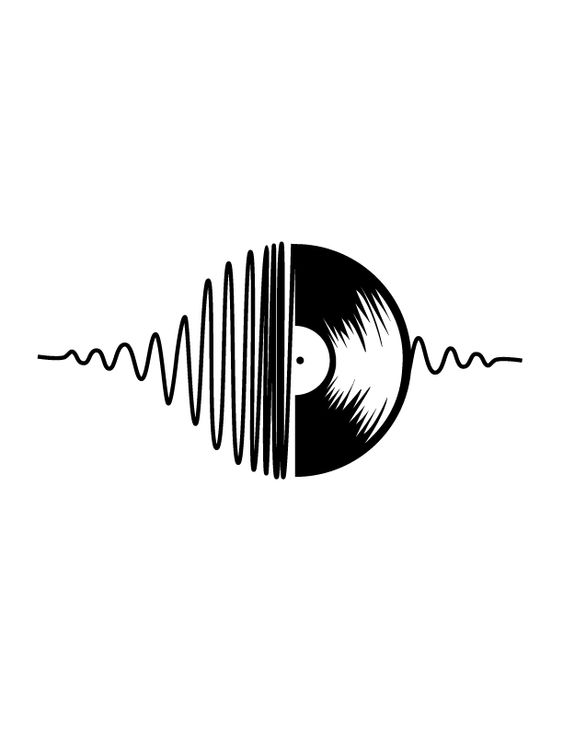 Подготовила:музыкальный руководительРыжова Татьяна АлексеевнаЗанятия музыки развивают у детей красивую и грамотную речь. Чтобы ребенок успешно и хорошо говорил, не надо заставлять его что-то учить.К таким выводам пришли ученые из Франции и Португалии после совместного исследования, результаты которого потрясли научный мир. Музыкальное образование должно быть не дополнительным, а обязательным, говорят когнитивные психологи.Связь музыкальности и речи интересовала ученых давно. После изобретения позитронно-эмиссионного томографа было сделано открытие, которое сейчас уже считается неопровержимым фактом. Мозг профессиональных музыкантов содержит больше нервных клеток серого вещества. Сканирование коры головного мозга показало у большинства обследованных значительно превышенные размеры левой височной извилины. А она совпадает с теми областями коры мозга, которые отвечают за распознавание, восприятие и построение членораздельной речи - это зона Вернике и зона Брока.Гармоничное сочетание умственного и физического развития, нравственной чистоты и эстетического отношения к жизни и искусству – необходимые условия формирования целостной личности. Достижению этой высокой цели во многом способствует правильная организация музыкального воспитания детей.Музыка, воспринимаемая слуховым рецептором, воздействует на общее состояние всего организма человека, вызывает реакции, связанные с изменением кровообращения, дыхания. Доказано, что если установить механизмы влияния музыки на организм, то можно вызвать или ослабить возбуждение, а умелое использование мелодического, ритмического и других компонентов музыки помогает человеку во время работы и отдыха. Научные данные о физиологических особенностях музыкального восприятия дают материалистическое обоснование роли музыки в воспитании ребенка.Занятия ритмикой, основанные на взаимосвязи музыки и движения, улучшают осанку ребенка, координацию, вырабатывают четкость ходьбы и легкость бега. Динамика и темп музыкального произведения требуют и в движениях соответственно изменять скорость, степень напряжения, амплитуду, направление.Занятия музыкой способствуют общему развитию личности ребенка. Взаимосвязь между всеми сторонами воспитания складывается в процессе разнообразных видов и форм музыкальной деятельности. Эмоциональная отзывчивость и развитый музыкальный слух позволят детям в доступных формах откликнуться на добрые чувства и поступки, помогут активизировать умственную деятельность и, постоянно совершенствуя движения, разовьют дошкольников физически.Музыка, сопровождая утреннюю гимнастику и физкультурные занятия, активизирует детей, значительно повышает качество выполняемых ими упражнений, организует коллектив.Известно, что звучание музыкальных произведений повышает работоспособность сердечно-сосудистой, мышечной, дыхательной систем организма. При выполнении упражнений с музыкальным сопровождением улучшается легочная вентиляция, увеличивается амплитуда дыхательных движений.В то же время можно говорить о развитии у детей музыкальности, основных ее компонентов — эмоциональной отзывчивости, слуха. Ребенок и здесь учится воспринимать музыку, двигаться в соответствии с ее характером, средствами выразительности.Музыкальное сопровождение физических упражнений должно отвечать определенным требованиям: ведущая роль отводится двигательным задачам; характер музыки соответствует характеру движения. 
Основные задачи утренней гимнастики и физкультурных занятий — способствовать укреплению детского организма, формировать двигательные умения и навыки, развивать физические качества: выносливость, быстроту реакции, ловкость и т. д. Музыкальное сопровождение подчиняется выполнению этих задач. Наиболее целесообразно проводить под музыку некоторые основные движения (ходьбу, бег, подпрыгивания), строевые и общеразвивающие упражнения с элементами художественной гимнастики. Если физические упражнения выполняются с достаточным напряжением, в индивидуальном ритме (упражнения в равновесии, лазанье, метании в цель, прыжки в высоту, длину и др.), использовать музыку не следует. 
Каждое движение имеет своеобразный характер, поэтому необходимо найти для него соответствующее музыкальное сопровождение. Например, четкие взмахи флажками требуют бодрой, энергичной музыки; отрывистые поскоки, притопы — легкой, игривой; помахивание лентами — нежной, напевной и т.п.Вместе с тем один и тот же вид движения может носить разный характер. Например, ходьба в начале физкультурного занятия или утренней гимнастики должна быть бодрой и жизнерадостной, поэтому марш подбирается энергичный, умеренно быстрого темпа. В конце занятия ходьба выполняет другую функцию — снижает физиологическую нагрузку, соответственно и маршевая музыка будет спокойной, умеренной. На физкультурных праздниках ходьба и музыка носят торжественный, приподнятый характер.Подбирая музыку для физических упражнений, необходимо учитывать возраст детей, поскольку у малышей физиологические возможности достаточно ограничены (короткий шаг, относительно умеренный темп передвижения и т. д.). Музыкальные произведения для ходьбы, бега, подпрыгиваний должны быть яркими, выразительными, умеренного темпа, с четкой фразировкой, контрастного характера.Музыка оказывает свое воспитательное воздействие и во время прогулок детей, стимулируя их активность, самостоятельность, вызывая различные эмоциональные переживания, создавая хорошее на- 
строение, оживляя накопленные впечатления.Наиболее подходящим для музыкальных проявлений детей на, прогулках является летний период. В это время на участке организуются интересные игры. Дети могут самостоятельно или вместе с воспитателем петь любимые песни, водить хороводы.На прогулке воспитатель помогает организовать подвижные игры с пением. Летом на прогулку можно захватить детские музыкальные инструменты, предоставив детям возможность импровизировать, исполняя несложные мелодии. При наличии определенных навыков игры на инструментах объединяться в ансамбль.Музыкально-дидактические игры во время прогулок также имеют место, но здесь большее предпочтение следует отдавать подвижным играм.
Воспитатель должен заранее продумать проведение прогулки так, чтобы было интересно всем детям, помнить о том, что активное музицирование детей на прогулке зависит от того, насколько прочно овладели дети музыкальным репертуаром и могут самостоятельно его исполнить. Успех этой работы во многом зависит от активности воспитателя, от установления тесного контакта в работе воспитателя и музыкального руководителя.На занятиях по ознакомлению с художественной литературой, изобразительной деятельностью музыка также может найти широкое применение. Знакомя детей с русскими народными сказками, воспитатель сопровождает свои рассказы исполнением небольших песенок героев сказок, характеризующих персонажей. Сначала поет песенки воспитатель, а когда сказка будет усвоена, дети исполняют ее самостоятельно. 
Гораздо быстрее и интереснее сказка будет восприниматься детьми, если при первоначальном ее пересказе педагог использует разные музыкальные инструменты.Музыка помогает передать в рисунке характерные особенности художественного образа, обогащает детские впечатления. Некоторые пьесы и музыкальные композиции, прослушанные детьми в записи в начале занятия, создают определенный настрой, дает им возможность по-своему изобразить веселых и смешных персонажей в рисунке.На занятиях по рисованию в младшей группе воспитатель учит детей делать мазки кистью, передавая определенный ритм движений, и в то же время вносит элемент игры — ритмичные мазки называет капельками дождя.Музыка в различных видах деятельности дошкольника должна найти применение благодаря активной организаторской деятельности педагога.Использование музыкальных произведений в часы досуга, на прогулке, на занятиях обогащает детей новыми впечатлениями и способствует развитию самостоятельной, творческой инициативы. В организации этой работы большую помощь воспитателю оказывает музыкальный руководитель.